Thank you for your submittal.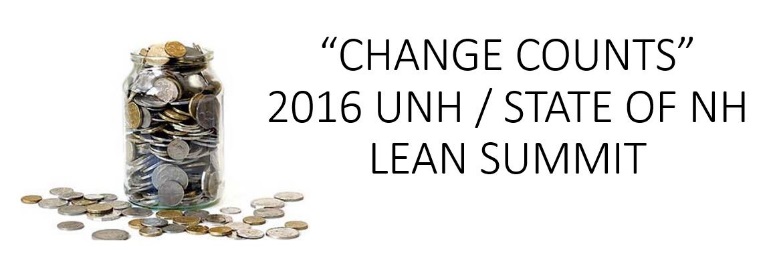 Lean Culture AwardSubmission FormSubmittal Criteria: Be a UNH department.  Participation in UNH Lean training.How to submit:Complete the form belowEmail the completed form to Dagmar Vlahos at Dagmar.Vlahos@unh.edu on or before Friday, February 12, 2016Contact Dagmar if you have any questions at 862-4962 or via emailSubmission due by February 12, 2016Project Management Office will follow-up with you directly.Lean Culture AwardSubmission FormSubmittal Criteria: Be a UNH department.  Participation in UNH Lean training.How to submit:Complete the form belowEmail the completed form to Dagmar Vlahos at Dagmar.Vlahos@unh.edu on or before Friday, February 12, 2016Contact Dagmar if you have any questions at 862-4962 or via emailSubmission due by February 12, 2016Project Management Office will follow-up with you directly.Your Name:Name of nominated department:Describe the adoption and use of Lean practices and process improvement within the department:Lean Activity% of employees trained(Intro to Lean and/or Yellow Belt and/or Green Belt)Introduction to Lean - Yellow Belt – Green Belt – You are NOT required to have sent employees to all levels of training# of Lean Projects completed or underwayAny additional information for consideration: